APPLICATION DE LA SEMAINEVous trouverez ci-dessous des activités à remettre aux enfants pour la semaine.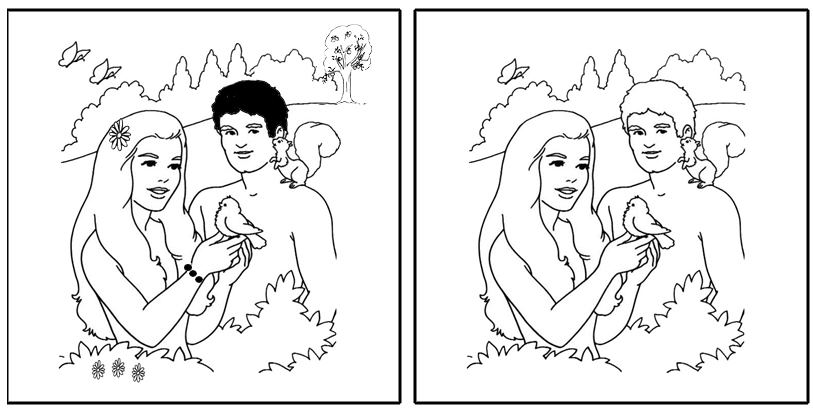 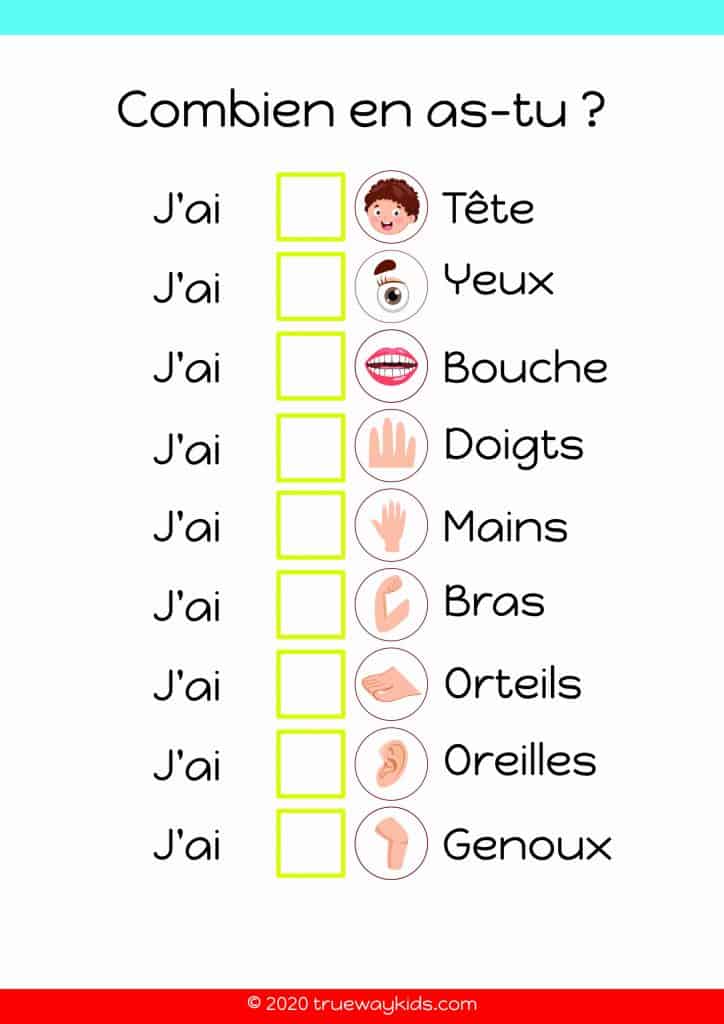 